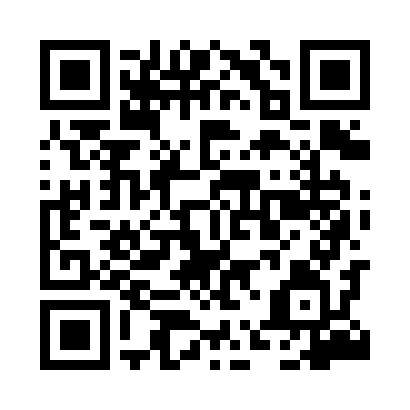 Prayer times for Kretkow, PolandWed 1 May 2024 - Fri 31 May 2024High Latitude Method: Angle Based RulePrayer Calculation Method: Muslim World LeagueAsar Calculation Method: HanafiPrayer times provided by https://www.salahtimes.comDateDayFajrSunriseDhuhrAsrMaghribIsha1Wed2:455:1912:465:548:1510:382Thu2:415:1712:465:558:1710:413Fri2:375:1512:465:568:1810:444Sat2:335:1312:465:578:2010:485Sun2:325:1112:465:588:2210:516Mon2:325:0912:465:598:2310:527Tue2:315:0812:466:008:2510:538Wed2:305:0612:466:018:2710:549Thu2:295:0412:466:028:2810:5410Fri2:295:0212:466:038:3010:5511Sat2:285:0112:466:048:3110:5612Sun2:274:5912:466:058:3310:5613Mon2:274:5812:466:068:3510:5714Tue2:264:5612:466:078:3610:5815Wed2:254:5512:466:088:3810:5816Thu2:254:5312:466:098:3910:5917Fri2:244:5212:466:108:4111:0018Sat2:244:5012:466:118:4211:0019Sun2:234:4912:466:118:4411:0120Mon2:234:4712:466:128:4511:0221Tue2:224:4612:466:138:4711:0222Wed2:224:4512:466:148:4811:0323Thu2:214:4412:466:158:4911:0424Fri2:214:4212:466:158:5111:0425Sat2:214:4112:466:168:5211:0526Sun2:204:4012:466:178:5311:0627Mon2:204:3912:476:188:5511:0628Tue2:194:3812:476:198:5611:0729Wed2:194:3712:476:198:5711:0730Thu2:194:3612:476:208:5811:0831Fri2:194:3512:476:218:5911:09